作业《其他都没什么问题》一、给下面的词语选择对应的图片。Match the picture with the wordA   B   C   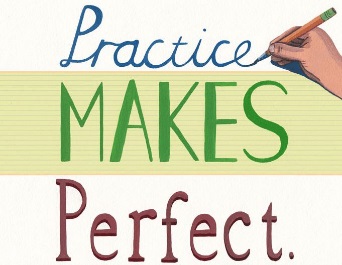 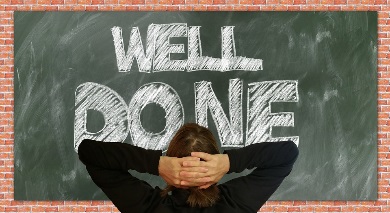 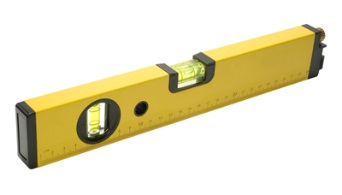 D  E   F 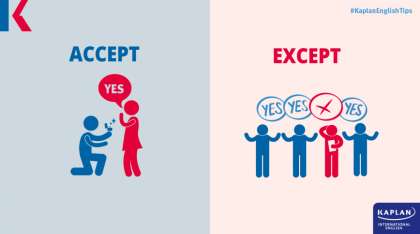 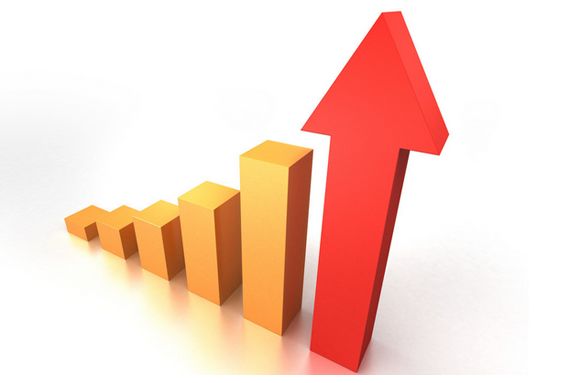 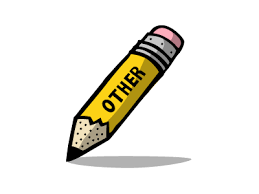  提高 _________    2.  水平 ___________  3. 其他 ____________ 4.  除了 ________     5.  完成 _________    6. 练习 ____________二、 看图用 “除了A(以外)，B也…”“除了A(以外)，别的……都…”填空。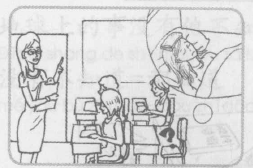 1. ______玛丽_______，别的同学_________________？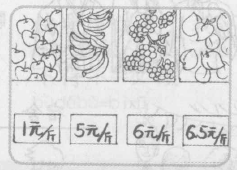 2. _________苹果___________，香蕉，葡萄，桃子__________________。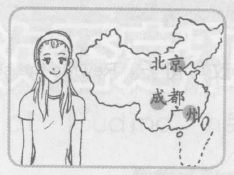 3. __________北京______，玛丽_________________成都和广州。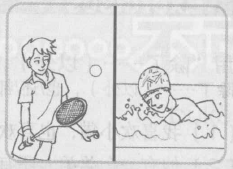 4. __________网球_______， 大卫_____________ 游泳。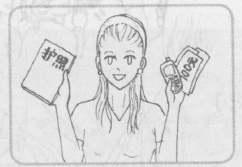 5. __________护照以外，_____________非常重要。三、用“除了A(以外)，B也…”“除了A(以外)，别的……都…”改写句子。例如. 我喜欢小猫，也喜欢小狗。我除了喜欢小猫以外，也很喜欢小狗。1.他有一个弟弟，还有两个妹妹。————————————————————2.我喜欢和可乐，安妮也喜欢喝可乐。————————————————————3.我们家只有我每天早上跑步，其他人都不跑步。________________________________________4.尼克喜欢吃饺子，大卫和玛丽都喜欢吃包子。四、书写汉字。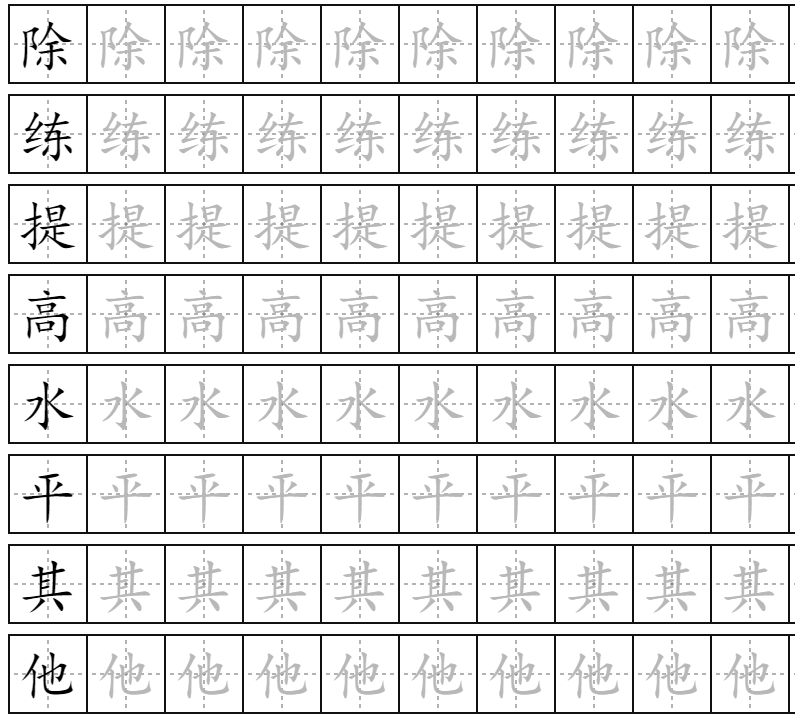 